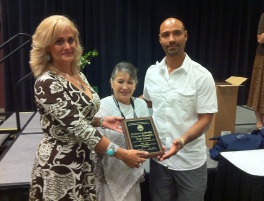 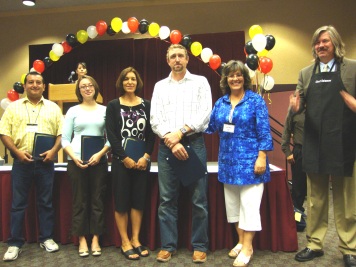 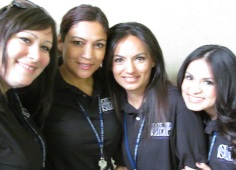 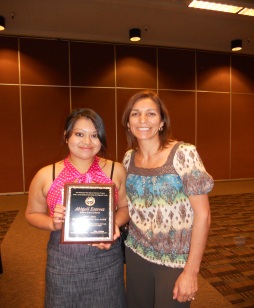 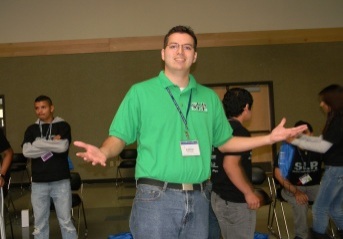 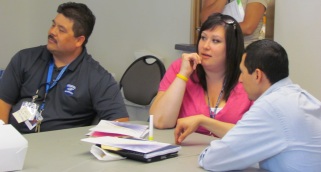 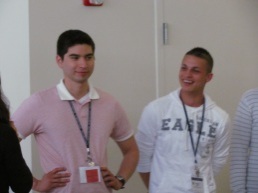 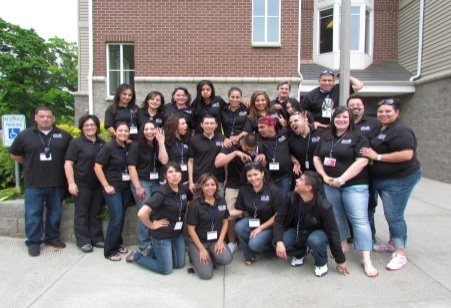 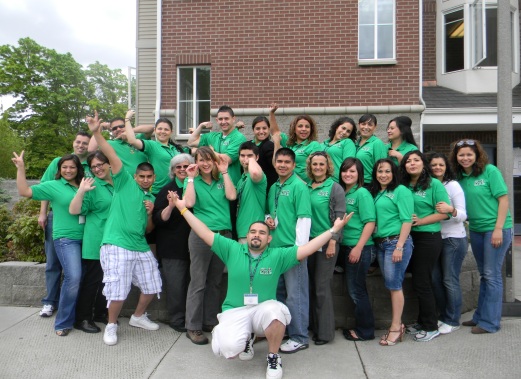 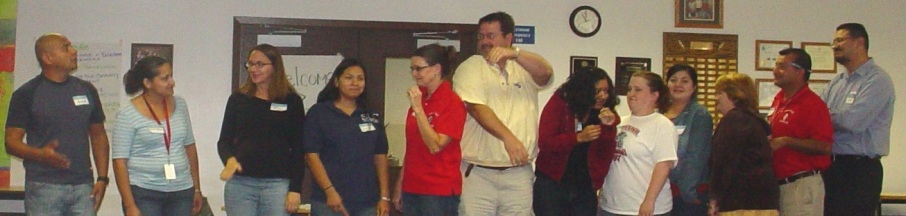 SEGMENT 4 HANDOUTS